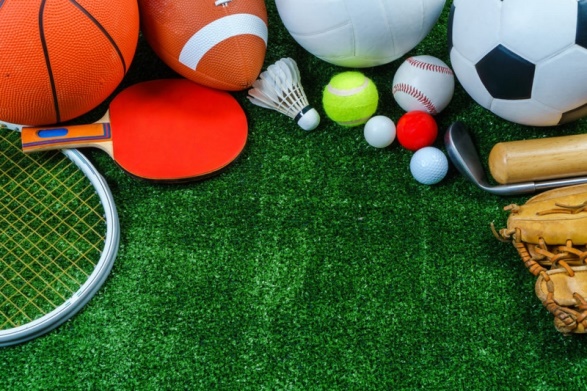 Дата, время. местоНаименование мероприятияМАУ ФОК «Олимпийский»Пермский край, г. Краснокамск, пр-кт Маяковского Стадион «Россия»МАУ ФОК «Олимпийский»Пермский край, г. Краснокамск, пр-кт Маяковского Стадион «Россия»09.10.202310.10.2023начало 14.00Соревнования по футболу в рамках спартакиады школьников 1-2 классы.09.10.202310.10.2023начало 14.00Соревнования по футболу в рамках спартакиады школьников 3-5 классы.МАУ Спортивный комплекс «Ледовый»Пермский край, г. Краснокамск, ул. Большевистская д. 56 лит. ЕМАУ Спортивный комплекс «Ледовый»Пермский край, г. Краснокамск, ул. Большевистская д. 56 лит. Е15.10.2023начало 15.30окончание 16.30Массовые катания на коньках09.10.202310.10.202312.10.202313.10.202315.10.2023начало 21.30окончание 22.45Региональная хоккейная лигаМБУ ДО «СШ по плаванию Дельфин»Пермский край, г. Краснокамск, ул. Школьная 12МБУ ДО «СШ по плаванию Дельфин»Пермский край, г. Краснокамск, ул. Школьная 12Пн. Вт. Ср. Чт. Пт.с 08.00 до 22.00Сб. Вс.- выходнойСвободное плавание10.10.2023 г.начало 15.00окончание 17.00Первенство МБУ ДО «СШ по плаванию «Дельфин» в рамках проведения антинаркотической акции «Краснокамский округ без наркотиков»МБУ ДО «СШОР по самбо и дзюдо» г. КраснокамскаПермский край, г. Краснокамск, пр-кт Маяковского д.7зал СамбоМБУ ДО «СШОР по самбо и дзюдо» г. КраснокамскаПермский край, г. Краснокамск, пр-кт Маяковского д.7зал Самбо14.10.2023начало 10.00Первенство Пермского края по самбо среди юношей и девушек 2006-2008 г.р.МБУ ДО "Спортивная школа г. Краснокамска"  Пермский край, г. Краснокамск, ул. Карла Маркса, 4вМБУ ДО "Спортивная школа г. Краснокамска"  Пермский край, г. Краснокамск, ул. Карла Маркса, 4в13.10.2023начало 11.00окончание 19.3014.10.2023начало 10.00окончание 18.3015.10.2023начало 09.30окончание 13.30Первенство Пермского края по волейболу девушек до 18 лет (финал), 3 зоны, (2007-2008 г.р.)